 ADVENTSKAFFE I DALSLANDSSTUGAN	söndag 28 november 2021 kl. 11.00-15.00Välkommen in i vår julpyntade Dalslandsstuga påadventskaffe, där kaffebordet står uppdukatmed gott hembakat kaffebröd samt klengås  VÄLKOMNA Dalslands Gille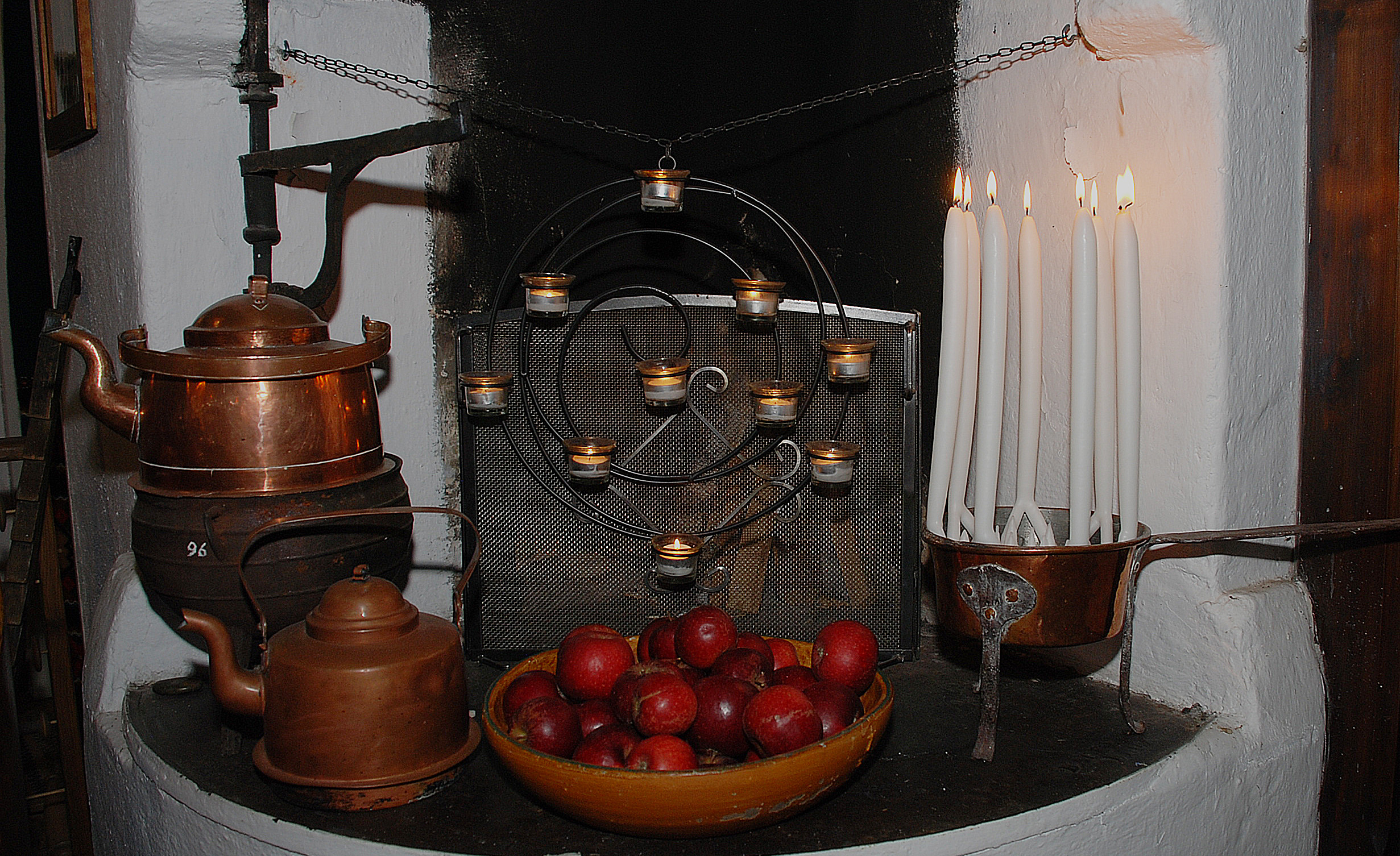 